INDICAÇÃO Nº 9295/2017Indica ao Poder Executivo Municipal a troca de lâmpada na Rua Vereador Arnaldo João Boareto, 482, Chácaras Recreio Cruzeiro do Sul.Excelentíssimo Senhor Prefeito Municipal, Nos termos do Art. 108 do Regimento Interno desta Casa de Leis, dirijo-me a Vossa Excelência para indicar que, por intermédio do Setor competente, promova a  troca de lâmpada na Rua Vereador Arnaldo João Boareto, 482, Chácaras Recreio Cruzeiro do Sul.Justificativa:Este vereador foi procurado por moradores do bairro, informando que a lâmpada está queimada há mais de 1 mês, causando insegurança aos munícipes.Plenário “Dr. Tancredo Neves”, em 12 de dezembro de 2.017.Carlos Fontes-vereador-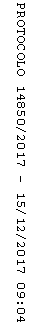 